Pénziránytű Tanári Díj 2022/2023Korszerű pénzkezelés téma feldolgozása a projektpedagógia módszerével ProjektleírásA pályázó és a pályázat alapadataiA projekt pedagógiai alapjai:  A projekt célrendszerét kifejtő kérdések: Értékelési TervA projekt meneteA projekthez szükséges anyagok és eszközökDigitálisan elkészített feladatok elérési linkje Mellékletek A projektleírást géppel kitöltve 2023. január 18-án 15:00-ig a pályázati kiírásban megadott dropbox linkre feltöltve kell beküldeni.Projektet megvalósító intézmény pontos neve:Sárospataki Református Kollégium Általános IskolájaProjektet szervező (pályázó) tanár neve:Csikó SzilviaProjekt címe: Follow the flow 21!Korszerű pénzkezelésről tizenéves diákoknak fókuszban a digitális pénzügyi megoldás legújabb generációjával, a Fintech megoldásokkalA projekt összefoglalása: (A projekt rövid, 5-8 mondatos leírása, a kulcsfeladatok ismertetése, a projektmunka bemutatása, valamint a tanulók által felvett szerepek bevezetése.)A Follow the Flow 21! egy tantárgyközi projekt, amely a 2022/2023-as tanév pénzügyi témahetéhez kapcsolódik, központi témája pedig pedig a korszerű pénzkezelés, ezen belül is a Fintech technológia. Utóbbi nemcsak technológiai innováció a pénzügyi szektorban, hanem a digitális pénzügyek legújabb generációja, amivel a pénzügyi szolgáltatások egyszerűbbé, gyorsabbá és olcsóbbá vállhatnak.Valójában a diákok egy tanulási ösvényt járnak végig, feltérképeznek egy számukra új területet. Mindamellett, hogy a napjainkban használt fintech alkalmazásokkal megismerkednek, egy képzeletbeli időutazáson is részt vesznek, ahol az alkotó munka során a jövő eszközeit maguk tervezik meg.A címben szereplő szám arra is utal, hogy a diákok csak akkor teljesíthetik a küldetésüket, ha a 21. században oly fontos tanulási képességeiket használják, mint az együttműködés, tudásépítés, IKT eszközök magabiztos használata, önszabályozás és problémamegoldás. A projekt része a pénzügyi személyiségteszt kitöltése, amelyből a kitöltők megismerhetik saját pénzügyi szokásaikat, erősségeiket, gyengeségeiket, ami pénzügyeik sikeres és tudatos kezelésének alapfeltétele. Minden naphoz kapcsolódik egy-egy projektfeladat, amelyet közösen, kollaboratív munkával tudnak megoldani, A huszonegyes szám utal a projekt két utolsó feladatára is. Az elsőben azt kell kifejteni a csapatoknak, hogy mi számíthat a 21. század aranyának, azaz hogy számukra mi lehet az értékálló befektetés. Ezen kívül arra a kérdésre is keresik a választ, hogy a mesterséges intelligencia hogyan segítheti a korszerű pénzkezelést. Ennek jegyében egy robot tervezése a feladat.A témahéthez kapcsolódó legfontosabb feladatok és projektmunkák egy digitális kollázs a jövő fizetési eszközeiről, egy, infografika készítése a Fintech megoldásokról, virtuális túra a Pénzmúzeum Látogatóközpontban, majd ennek alapján egy podcast elkészítése a szerethető Pénzmúzeumról, melyben az intézményt népszerűsíthetik a kortársaik körében, valamint egy mém elkészítése.A mi kis osztálytalálkozónk 21 év múlva című egységben a jövőbeli osztálytalálkozó költségvetését készítik el. A kerettörténet szerint az osztály egyik tagja sikeres közgazdászként dolgozik Londonban, itt látja vendégül egykori társait. Mivel elfoglalt üzletember nincs ideje a szervezésre, így azt a többiekre bízza. A találkozónak egy választható és egy kötelező élményeleme is van, de csak fintech megoldásokat használhatnak a fizetéskor. Az utolsó szakaszban egy esszét vagy prezentációt készítenek arról, hogy szerintük mi lehet a 21. század aranya, vagyis mi az értékálló befektetés. Végül szó esik arról, hogy a mesterséges intelligencia hogyan állítható a korszerű pénzkezelés szolgálatába. Ennek jegyében egy robot megtervezése a feladat, amelynél szempont a fenntartható fejlődés is.A közös gondolati szálon futó projekt végül a kis közös videóban válik projektzáró produktummá, melyet az utolsó napon bemutatnak az iskola közösségének is, az többi gyereknek és a szülőknek. Tantárgyak köre:digitális kultúra, rajz és vizuális kultúra, magyar nyelv és irodalom, tánc-és dráma, történelem, földrajz, matematikaÉvfolyamok:7-8. évfolyamIdőtartam:5 óraTartalmi követelmények(Itt jelennek meg a kerettantervi követelmények alapján kitűzött tartalmi célok. A követelmények felsorolása egy fontossági sorrendbe állított lista olyan tudáselemekkel, témakörökkel, amelyeket a tanulóknak a projekt végére teljesíteniük kell.)digitális kultúra: írott és audiovizuális dokumentumok elektronikus létrehozása, multimédiás dokumentumok készítése, interaktív anyagok, bemutatók készítése, problémamegoldás informatikai eszközökkel és módszerekkel, önálló információszerzés, az információforrások hitelességének értékelése. szerzői joggal kapcsolatos alapfogalmak ismerete.magyar nyelv: a tanulást segítő papíralapú és számítógépes jegyzetelés, törekvés a legoptimálisabb egyéni forma kialakításárarajz és vizuális kultúra: plakáttervezés, makett, logó készítése Tanulási célok/Tanulási eredmények(Itt jelennek meg a készségfejlesztés céljai fontossági sorrendben a Nat és a kerettantervek alapján. Különösen fontos a gondolkodás és a 21. századi készségek fejlesztése a digitális technológia támogatásával.)Digitális kultúra:  Szöveges dokumentumok létrehozása, átalakítása, formázása. Objektumok szövegben való elhelyezése. Összetett dokumentum készítése. Digitális képek alakítása, formázása. Az információk hatékony keresése, a legfontosabb információk megtalálása, a hiteles és nem hiteles információk megkülönböztetése, információk kritikus kezelése, a tartalmak publikálásra való előkészítése. A modern infokommunikációs eszközök hatékony használata. A legújabb médiainformatikai technológiák használata, alkalmazása; önálló és kritikus attitűd fejlesztése.  Integrált rendszerben való gondolkodás.A tanulási képesség fejlesztése: adatkeresési technikák, információkezelési módok megismertetése, gyakorlati alkalmazása nyomtatott és elektronikus szövegekben. Magyar nyelv: A tömegkommunikáció formáinak, céljának, működési módjainak és hatásának, valamint néhány gyakoribb műfajának megismertetése. Kritikai gondolkodás fejlesztése: tömegkommunikációs szövegekben rejlő manipulációk felismerésének képességének fejlesztése. A kommunikációs céloknak megfelelő papíralapú és elektronikus szövegek írása. Néhány tömegkommunikációs műfajban való kreatív szövegalkotás (hír, interjú, riport, tudósítás). A tanulást segítő papíralapú és számítógépes jegyzetelés.Szükséges készségek(A projekt megkezdéséhez szükséges előzetes fogalmi tudás és készségek listája.)A projekt megkezdéséhez a következő ismeretekre van szükség:A következő készségek szükségesek a projekt megvalósításához:érzelmi intelligenciaproblémamegoldáskreativitás, kézügyességcsapatmunkaszervezés, tervezésönállóság, felelősségvállalás.AlapkérdésMi tekinthető korszerű pénzkezelésnek?Projektszintű kérdésMilyen előnyei és milyen kockázatai vannak a legújabb digitális pénzügyi megoldásoknak, azaz a Fintech technológiának? Tartalmi kérdésekHogyan alakult ki a modern pénz?Milyen hatással van a digitalizáció a pénzre?Milyen lehetőségek vannak, a készpénz nélkül szeretnénk fizetni? Milyen előnyökkel jár a készpénz nélküli fizetési mód?Mi a különbség a PayPal és a PayPass között?Milyen előnyökkel jár, ha a mobiltelefonunkkal fizetünk?Milyen technológia szükséges ahhoz, hogy fizetni tudjunk a mobilunkkal?Hogyan válasszunk bankkártyát?Mire kell figyelni a bankkártyás fizetés esetén?Mi tekinthető korszerű és értékálló befektetésnek a 21. században, azaz mi a 21. század aranya?Hogyan szolgálhatja a mesterséges intelligencia a korszerű pénzkezelést?Az értékelés időrendjeAz értékelés időrendjeAz értékelés időrendjeAz értékelés időrendjeA projektmunka megkezdése előttA projektmunka megkezdése előttMialatt a tanulók a projekten dolgoznak és feladatokat hajtanak végreA projektmunka befejeztévelTKM-táblázat készítésegondolattérképértékelési módok és kritériumok megbeszéléseTKM-táblázat készítésegondolattérképértékelési módok és kritériumok megbeszéléseA csoportfeladat befejezése után a diákok fejlesztő társértékelést végeznek és a csoport egészének működéséről adnak visszajelzést.A digitális faliújságon kommentekkel és csillagokkal is értékelik a diákok a megosztott információkat, alkotásokat.TKM- táblázat befejezésetanulói reflexiók összegyűjtése a digitális faliújságonA projekt zárása: A diákok önértékelési táblázatot töltenek ki a saját teljesítményükkel kapcsolatban, illetve értékelik a másik csoportok munkáit. Értékelési összefoglaló: (Írja le az értékelési módszereket,amelyeket ön és tanulói használnak a tanulói igény felmérésére, a célok kitűzésére, a fejlődés nyomon követésére, a visszacsatolásra, a gondolkodás és a folyamatok értékelésére és a tanulásra való reflektálásra a projekt során. Használhat grafikus összefoglalást, naplóbejegyzéseket, szöveges jegyzeteket, ellenőrzőlistákat, közös megbeszéléseket, kérdéslistát és értékelő táblázatokat.)(Írja le továbbá a tanulási folyamat kézzel fogható bizonyítékait (pl. prezentációk, fogalmazások vagy kiselőadások), valamint a hozzájuk tartozó értékelési rendszert. Részletezze az oktatási folyamatokat, írja le, ki készíti az értékelést és hogyan, illetve azt, hogy mikor.)A projekt során a fejlesztő értékelés módszerét és elveit alkalmazom. A munka megkezdése előtt a diákok egy T-K-M táblázatot töltenek ki. Mindenki megosztja a saját gondolatait. Megbeszéljük az értékelő tábla szempontjait, és az értékelés etikai szabályait.A projektmunka során több kisebb csoport tevékenykedik egy-egy feladaton. Amikor elkészülnek, akkor kerül sor a formatív társértékelésre. A projekt végén pedig minden tanuló előveszi a T-K-M táblázatát, és kiegészíti az utolsó résszel. Szóban is megosztják egymással a tanulók a tapasztalataikat.Minden tanuló kitöltött egy önértékelési kérdőívet, ami nyitott mondatok befejezéséből áll. A digitális faliújságon kommentekkel és csillagokkal is értékelik a diákok a megosztott információkat, alkotásokat.Mi, pedagógusok is tartjuk a kapcsolatot a projektmunka során és formatív visszajelzéseket adunk az elkészült munkákról. A projekt zárásakor közösen végezzük el a projekt értékelését a kezdetben meghatározott ellenőrzőlista alapján.A projekt értékelése során az együtt gondolkodás, ötletelés, alkotás közös örömét szeretnénk megélni, ezért is választom a formatív értékelés módszerét eszközül.A projekt során a fejlesztő értékelés módszerét és elveit alkalmazom. A munka megkezdése előtt a diákok egy T-K-M táblázatot töltenek ki. Mindenki megosztja a saját gondolatait. Megbeszéljük az értékelő tábla szempontjait, és az értékelés etikai szabályait.A projektmunka során több kisebb csoport tevékenykedik egy-egy feladaton. Amikor elkészülnek, akkor kerül sor a formatív társértékelésre. A projekt végén pedig minden tanuló előveszi a T-K-M táblázatát, és kiegészíti az utolsó résszel. Szóban is megosztják egymással a tanulók a tapasztalataikat.Minden tanuló kitöltött egy önértékelési kérdőívet, ami nyitott mondatok befejezéséből áll. A digitális faliújságon kommentekkel és csillagokkal is értékelik a diákok a megosztott információkat, alkotásokat.Mi, pedagógusok is tartjuk a kapcsolatot a projektmunka során és formatív visszajelzéseket adunk az elkészült munkákról. A projekt zárásakor közösen végezzük el a projekt értékelését a kezdetben meghatározott ellenőrzőlista alapján.A projekt értékelése során az együtt gondolkodás, ötletelés, alkotás közös örömét szeretnénk megélni, ezért is választom a formatív értékelés módszerét eszközül.A projekt során a fejlesztő értékelés módszerét és elveit alkalmazom. A munka megkezdése előtt a diákok egy T-K-M táblázatot töltenek ki. Mindenki megosztja a saját gondolatait. Megbeszéljük az értékelő tábla szempontjait, és az értékelés etikai szabályait.A projektmunka során több kisebb csoport tevékenykedik egy-egy feladaton. Amikor elkészülnek, akkor kerül sor a formatív társértékelésre. A projekt végén pedig minden tanuló előveszi a T-K-M táblázatát, és kiegészíti az utolsó résszel. Szóban is megosztják egymással a tanulók a tapasztalataikat.Minden tanuló kitöltött egy önértékelési kérdőívet, ami nyitott mondatok befejezéséből áll. A digitális faliújságon kommentekkel és csillagokkal is értékelik a diákok a megosztott információkat, alkotásokat.Mi, pedagógusok is tartjuk a kapcsolatot a projektmunka során és formatív visszajelzéseket adunk az elkészült munkákról. A projekt zárásakor közösen végezzük el a projekt értékelését a kezdetben meghatározott ellenőrzőlista alapján.A projekt értékelése során az együtt gondolkodás, ötletelés, alkotás közös örömét szeretnénk megélni, ezért is választom a formatív értékelés módszerét eszközül.Módszertani eljárások(Az oktatási ciklus pontos leírása. Nevezze meg a projektszakaszok/-lépések célját, részletesen írja le a tanulói tevékenységek folyamatát, és adja meg az elvégzésükhöz szükséges időt, valamint fejtse ki, hogy a tanulók miként vesznek részt saját tanulásuk megtervezésében. Ismertesse, hogy az egyes projektszakaszokban milyen produktumokat/részproduktumokat hoztak létre a tanulók. Kérjük, térjen ki a differenciálás lehetőségeire is!)Szervezés, csoportalakítás-A projektet megvalósításához első lépésként egy  Padlet  felületet hoztunk létre Follow the flow 21 ! címmel. Elérhetősége: https://padlet.com/holdviola21/4txaelo5ph8jzdxiItt helyeztük el az infotéglákat (a videók linkjeit, az online forrásokat), kollaboratív munkáhozSzükséges közösen szerkeszthető gondolattérképet és az ellenőrzőlistát a csapatok számára, melyet külön színnel is kiemeltem a felületen.A gyerekek ide töltik fel az alkotásaikat vagy az arról készült fotókat.A  Padlet felületére töltjük fel a hét folyamán elkészített élményképeket is, valamint egy összefoglaló videó és linkgyűjtemény is megtalálható itt, amelyet később is használhatnak. A szervezés, a heterogén csoportok kialakítása sorsolással történik, ehhez a https://wheelofnames.com/ alkalmazást használom. Ráhangolás, előzetes tudás felméréseElsőként megtekintik a Pénzügyek tizenéves korban című videót.https://youtu.be/O7qqqrc_0RA.A saját élményeikre is építve a videó megtekintése után egy gondolattérképet készítenek arról, hogy milyen pénzügyi kihívásokkal, fogalmakkal találkozik a saját korosztályuk1. feladatA ráhangolás szakaszában a gyerekek megoldanak egy keresztrejtvényt, ami az alábbi linken érhető el:https://learningapps.org/watch?v=pvzrmnv0322Ezt követően ismertetem velük a projekt alapkérdését, amely kapcsolódik a keresztrejtvény megoldásához, azaz mi számít korszerű pénzkezelésnek.A projekt az előzetes tudás felmérésével kezdődik, melynek célja, hogy megnézzük, milyen tudással rendelkeznek már a diákok és milyen elképzelésük van a projektet illetően. Közösen kitöltik T-K-M táblázatot.A projekt első napján itt a következő két kérdésre válaszolnak: - Mit tudok már a témáról? - Mire vagyok kíváncsi?A projekt végén pedig kitöltik a harmadik oszlopot. -Mit tanultam a projekt során?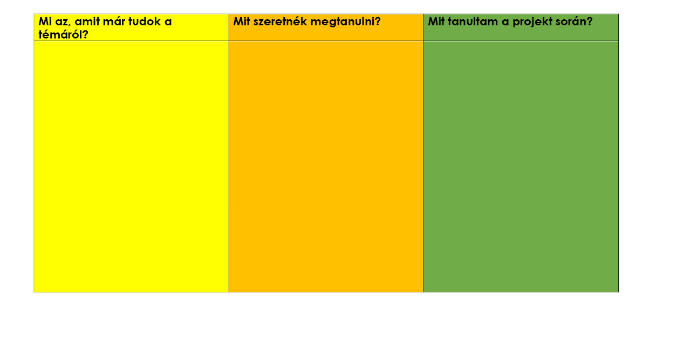 Ez követően gyerekek megtekintik a korszerű pénzkezelésről szóló videót: https://youtu.be/kizlgpiDKIQ2. feladatA szakasz zárásaként megoldják a korszerű pénzkereséshez kapcsolódó anagramma játékot.https://padlet.com/holdviola21/4txaelo5ph8jzdxi/wish/24335891281. szakaszA modern pénz születése, készpénzkímélő fizetési módokA tudásépítés részeként tanulmányozták bemutató infografikát 
3. feladat-digitális kollázs készítése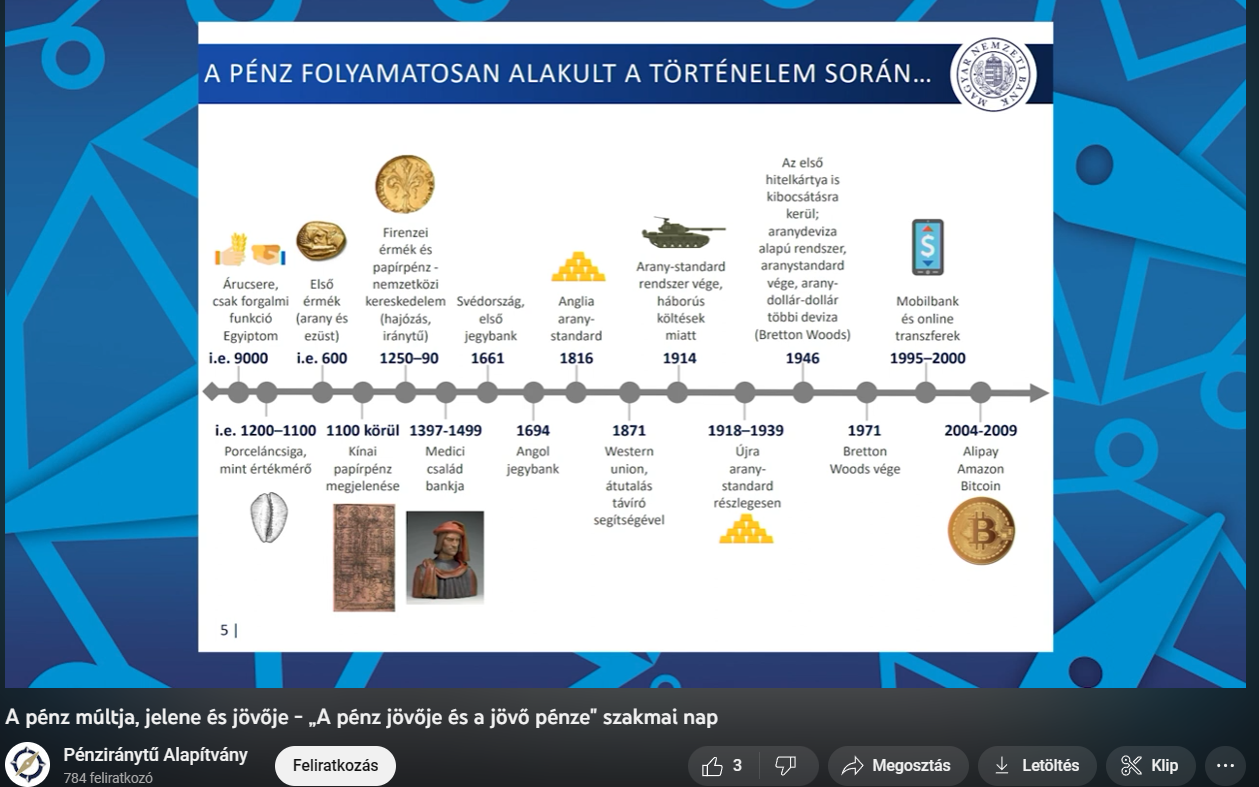  A feladat egy digitális kollázs elkészítése, amelyben a csapatok megmutatják, hogyan képzelik el a jövő fizetőeszközét. A digitálisan készülő pályamű megvalósítható bármilyen erre használható alkalmazással, pl.Genial.ly, Easel.ly, Canva.A csoportok egymás munkáját is értékelik. Az értékelést az alábbi ellenőrző lista is segíti: https://padlet.com/holdviola21/4txaelo5ph8jzdxi/wish/2443195656A következő szakaszban a digitális fizetési módokkal foglakozunk. Első lépésben megtekintik a videót a digitális fizetési módokról:https://youtu.be/CXkXJMUiUKo.   Ennek alapján gondolattérképet készítenek, amelyben megmutatják milyen összefüggésekre jöttek rá.A készpénz nélküli fizetési mód előnyei és hátrányaiA következő szakaszban az alábbi videót tekintik meg a gyerekek:https://www.youtube.com/watch?v=lRakKA7eXNc4. feladatA videóhoz kapcsolatban az alábbi csoportosítós feladatot töltik ki a csapatok:https://wordwall.net/hu/resource/345823025. feladatA szakasz zárásaként a csapatok megoldják a Pénziránytű Alapítvány Játékbankjában található, a korszerű pénzkezeléshez kapcsolódó kvízt:https://create.kahoot.it/share/korszeru-penzkezeles-altalanos-iskola-1-kerdessor/2165667d-fe84-4abc-b960-1f61995c1c41Fizetés mobiltelefonnalA kvíz után tanulmányozzák azt a két infógrafikát, amelyek bemutatják, hogyan fizethetünk mobillal:https://padlet.com/holdviola21/4txaelo5ph8jzdxi/wish/2436881742https://padlet.com/holdviola21/4txaelo5ph8jzdxi/wish/24433904716. feladatEzt követően két percben érvelniük kellett, hogy miért tartják jónak az adott megoldást. Az érvelés elkészítéséhez az alábbi áttekintő táblázatot is használhatják:https://padlet.com/holdviola21/4txaelo5ph8jzdxi/wish/24438859532. szakaszPénzügyi személyiségteszt7. feladatA következő szakaszban meghallgatják a Folow the Flow együttes Gavallér című számát, majd a mentiméter alkalmazás segítségével összegyűjtik a címszereplő tulajdonságait.https://padlet.com/holdviola21/4txaelo5ph8jzdxi/wish/2428962586Korábbi irodalmi és történelmi felhasználva példákat gyűjtenek olyan ismert személyekről, akik hasonló tulajdonságokkal rendelkeztek, mint a slágerben szereplő címszereplő, vagy éppen ellenkezőleg, takarékos, beosztó módon éltek.Lehetséges megoldások:pazarlók: Mikszáth Kálmán novelláinak dzsentri hősei, Madame, de Pompadourbeosztó, takarékos emberek: Szent István király Mátyás király, Dobó István, Wekerle Sándor,  8. feladatEzek után kitöltik a Pénziránytű Alapítvány portálján található pénzügyi személyiségtesztet. https://penziranytu.hu/penzugyi-szemelyisegteszt-gyerekeknekA teszt eredményei alapján néhány változtatással és egy kis odafigyeléssel még ügyesebbé válhatnak a pénzügyek kezelésében.Az értékelés során több személyiségdimenzió mentén rajzolódik ki a pénzügyi személyiség profil, például a pénzügyi tervezés, a mértéktartás, takarékosság és a pénzügyi tudatosság. A kitöltés után az online alkalmazás azonnal kiértékeli az elért eredményt, és megrajzolja a pénzügyi személyiség profilt. Az önismereti kérdőív segítségével otthoni feladatként kidolgozzák a személyre szabott pénzügyi akciótervüket.9. feladat-Pazarló és takarékos személyisekKorábbi irodalmi és történelmi felhasználva példákat gyűjtenek olyan ismert személyekről, akik hasonló tulajdonságokkal rendelkeztek, mint a slágerben szereplő címszereplő, vagy éppen ellenkezőleg, takarékos, beosztó módon éltek.Lehetséges megoldások:pazarlók: Mikszáth Kálmán novelláinak dzsentri hősei, Madame, de Pompadourbeosztó, takarékos emberek: Szent István király Mátyás király, Dobó István, Wekerle Sándor,10. feladatEbben az egységben is megoldják a Játékbank kvízét:https://www.pontvelem.hu/jatekbank/kitoltes?feladatsor_id=11211. feladatA nap zárásaként egy mémet készítenek a mémgenerátor felhasználásával, melynek témája a pénzhasználat jövője.https://padlet.com/holdviola21/4txaelo5ph8jzdxi/wish/24433735583. szakaszKód hátán kód-bankszámlák és bankkártyákA gyerekek megtekintik az alábbi oktató videót, majd megoldják az ahhoz kapcsolódó játékos Vezesd a repülőt! típusú feladatot és a Pontvelem.hu oldalán található kvízsort.Hogyan válasszunk bankkártyát?https://youtu.be/Sy7GwVrIQwA12. feladathttps://wordwall.net/hu/resource/347933813. feladatMegtakarításból befektetés? Banki kapcsolatok (5)Bankkártyák-játékbank kvízhttps://www.pontvelem.hu/jatekbank/kitoltes?feladatsor_id=10914. feladatKorszerű pénzkezelés témájú Kahoot! kvízek https://create.kahoot.it/share/korszeru-penzkezeles-altalanos-iskola-2-kerdessor/7104f3df-de4c-412f-b621-6a0bf68fc317Virtuális túra a PénzmúzeumbanA következő szakaszban a csapatok tagjai belépnek a Pénzmúzeum oldalára, ahol virtuális túrát tesznek.https://youtu.be/bW_ULicsLV8https://youtu.be/Aadl456g6w8Miután tanulmányozták a portált és a szolgáltatásokat a csapatok feladata egy podcast elkészítése, amelyben a kortársaik számára népszerűsítik az élményközpontot és annak szolgáltatásait.A podcast elkészítéséhez egy ellenőrző listát is kapnak, melyet a padlet felületén is rögzítek.https://padlet.com/holdviola21/4txaelo5ph8jzdxi/wish/243459693015. feladatA megismert elmélet felhasználásával az alábbi szabadulós játékot végzik el a gyerekek:https://wordwall.net/hu/resource/34580822Fintech fő területeiA harmadik napon a ráhangolás szakaszában megtekintik az alábbi videót:https://www.youtube.com/watch?v=dvhfdH_gc8s&t=1s17. feladatA Fintech fő területeiről egy infografikát készítenek, majd feltöltik a padlet felületére.18. feladat A résztvevők megoldják az alábbi .lufipukkasztó elnevezésű játékos feladatot.https://padlet.com/holdviola21/4txaelo5ph8jzdxi/wish/24335939874. szakaszOsztálytalákozó 21 év múlvaA negyedik naphoz egy kerettörténet kapcsolódik. Az osztály tagjai 21 év után t újra találkoznak.A feladat leírásaGondoltatok már arra, hogy milyen lesz az osztályotok 21 év múlva? Milyen pályán helyezkedtek el? Hogy éltek majd akkor? Képzeljétek el, hogy 21 év múlva osztálytalálkozót szervezünk! Az egyik osztálytársatok közgazdászként d olgozik már Londonban és meghívja az osztály valamennyi tagját, de nem ér rá a szervezéssel foglakozni, ezért nektek kell megszervezni. Minden költséget ő áll, de az egyetlen feltétele, hogy csak készpénzkímélő fizetési módokat használhattok.Segítségként az alábbi lehetőségek közül válaszhattok:https://padlet.com/holdviola21/4txaelo5ph8jzdxi/wish/244339128019. feladatGondoljátok át, milyen költségekkel kell számolnotok! Egészítsétek ki az az alábbi gondolattérképet az altopicokkal, amelyben pontosan megjelölitek a kiadásokat! Törekedjetek arra, hogy költséghatékony megoldást válasszatok.https://padlet.com/holdviola21/4txaelo5ph8jzdxi/wish/244322683620. feladatTöltsétek ki az alábbi táblázatot, amelyben megjelölitek, hogy melyik megoldást választanátok!https://padlet.com/holdviola21/4txaelo5ph8jzdxi/wish/2443264067A második oszlopba írjátok be, hogy milyen érvek alapján hoztátok meg ezt a döntést! A harmadik oszlopba jelöljétek meg, hogyan tudnátok csökkenteni a költségeket a megadott program esetében, azaz milyen kedvezményeket vehettek igénybe! Segítségként tekintsétek meg az az alábbi videókat!https://padlet.com/holdviola21/4txaelo5ph8jzdxi/wish/2436373057https://padlet.com/holdviola21/4txaelo5ph8jzdxi/wish/24432548985. szaksz21. feladatA projekt ötödik napján megtekintenek egy videót arról, hogy mi az, ami napjainkban értékálló befektetésnek számít, azaz mi tekinthető a 21, század aranyának. Erről egy ötletbörzét tartanak a gyerekek A második egységben egy videót láthatnak a gyerekek, hogy mi is az a mesterséges intelligencia és hol tart mosthttps://youtu.be/crOWp3WPeXUAz utolsó naphoz kapcsolódó projektmunka egy robotot megtervezése, amely elősegíti a korszerű pénzkezelést, mindeme lett pedig a fenntartható fejlődést is szolgálja.Erről prezentációt készítenek, amiben bemutatják, hogy miért döntöttek az adott dolog mellett.A prezentáció elkészítéséhez áttekintő táblázat elérhetősége: https://padlet.com/holdviola21/4txaelo5ph8jzdxi/wish/2443214521Az önértékelés részeként a csapatok tagjai kitöltik az alábbi reflexiós űrlapot https://padlet.com/holdviola21/4txaelo5ph8jzdxi/wish/2434361713A témahét záró rendezvényeZárásként a projekt produktumaiból egy közös videofilmet készítettünk, délután pedig bemutatjuk az iskola közösségének, a szülőknek és a tantestület tagjainak az iskola aulájában.Technológia – HardverII.Javasolt hardverigény:tabletokos telefonlaptop fülhallgatóTechnológia – SzoftverSzTervezéshez, közös ötleteléshez           Padlet (http://padlet.comMenti.comhttps://www.mentimeter.com/Ellenőrzőlisták készítéséhez: Word Közös  ötleteléshez:              Gondolattérkép Popplet (http://popplet.com)Sz             Szófelhő: Tagul (http://tagul.com Grafikák készítéséhez: https://www.canva.com/ - grafikai anyagok készítése sablonok alapján- animációk készítése kommunikációs célra- kiadványszerkesztés- prezentációkészítéséhezKreatív szövegek írásához: Word A technologiai kártyák és a kvíz készítéséhez http://wordwall.comNyomtatott anyagok (pl.: tankönyvek)https://penziranytu.hu/sites/default/files/tananyag/tankonyv/K%C3%BCldet%C3%A9sek%20a%20p%C3%A9nz%20vil%C3%A1g%C3%A1ban%20tank%C3%B6nyv%202022.pdfhttps://penziranytu.hu/sites/default/files/tananyag/tankonyv/K%C3%BCldet%C3%A9sek%20a%20p%C3%A9nz%20vil%C3%A1g%C3%A1ban%20munkaf%C3%BCzet%202022.pdfInternetes források, alkalmazásokA pénz múltja, jelene és jövője - „A pénz jövője és a jövő pénze" szakmai naphttps://youtu.be/hsrsTSMiQRwBankoljunk okosan – korszerű pénzkezelés témakör https://www.youtube.com/playlist?list=PL09_GFFxR_OYJ0KYuraO_MxNfKqm28G_ahttps://youtu.be/kizlgpiDKIQhttps://youtu.be/CXkXJMUiUKo.   Pénzügyek tizenéves korbanhttps://youtu.be/O7qqqrc_0RAhttps://www.youtube.com/watch?v=lRakKA7eXNchttps://penziranytu.hu/penzugyi-szemelyisegteszt-gyerekeknekhttps://youtu.be/crOWp3WPeXUhttps://youtu.be/P48U8YaP9bkKözgyűjteményi tartalmak (A projekt megvalósítása során használt közgyűjteményi források linkjei.)Magyar pénzmúzeum és Látogatóközponthttps://youtu.be/bW_ULicsLV8https://youtu.be/Aadl456g6w81. feladatKeresztrejtvényhttps://learningapps.org/watch?v=pvzrmnv03222. feladatAnagrammák a korszerű pénzkezeléssel kapcsolatbanhttps://wordwall.net/hu/resource/347930143. feladatDigitális kollázs készítése a jövő fizetőeszközeirőlA feladat elkészítéséhez használható alkalmazások:https://www.canva.com/https://wordart.com/https://view.genial.ly/62a8fca1ed3d3e0018d35e3a/horizontal-infographic-diagrams-mire-jo-a-genially4. feladatCsoportos kirakó- Korszerű pénzkezeléshttps://wordwall.net/hu/resource/345823025. feladatKorszerű pénzkezelés témájú Kahoot! kvízek https://create.kahoot.it/share/korszeru-penzkezeles-altalanos-iskola-1-kerdessor/2165667d-fe84-4abc-b960-1f61995c1c41https://create.kahoot.it/share/korszeru-penzkezeles-altalanos-iskola-2-kerdessor/7104f3df-de4c-412f-b621-6a0bf68fc3176 feladatÉrvelés-Milyen előnyökkel járhat a mobiltelefonnal való fizetés?https://padlet.com/holdviola21/4txaelo5ph8jzdxi/wish/24438859537. feladatA gavallér tulajdonságai- Szófelhő készítése https://www.menti.com/al3oqnh9ax8j8. feladatPénzügyi személyiségteszt gyerekeknekhttps://penziranytu.hu/penzugyi-szemelyisegteszt-gyerekeknek9. feladatPazarló és beosztó személyiségek az irodalomban és a történelembenhttps://padlet.com/holdviola21/4txaelo5ph8jzdxi/wish/244432014010. feladatKvíz a Játékbankbólhttps://www.pontvelem.hu/jatekbank/kitoltes?feladatsor_id=11211. feladatMém készítése a jövő pénzhasználatárólhttps://padlet.com/holdviola21/4txaelo5ph8jzdxi/wish/244337355812. feladatRepülőgéphttps://wordwall.net/hu/resource/3479338013. feladatMegtakarításból befektetés? Banki kapcsolatok (5)Bankkártyák-játékbank kvízhttps://www.pontvelem.hu/jatekbank/kitoltes?feladatsor_id=10914. feladatKorszerű pénzkezelés témájú Kaholt! kvízek https://create.kahoot.it/share/korszeru-penzkezeles-altalanos-iskola-2-kerdessor/7104f3df-de4c-412f-b621-6a0bf68fc31715. feladatLabirintushttps://wordwall.net/hu/resource/3458082216. feladatPodcast készítése a Magyar Pénzmúzeumrólhttps://padlet.com/holdviola21/4txaelo5ph8jzdxi/wish/243092121317. feladatInfografika készítése a fintech fő területeirőlhttps://padlet.com/holdviola21/4txaelo5ph8jzdxi/wish/242896055218. feladatKorszerű pénzkezelés-lufipukkasztó játékhttps://wordwall.net/hu/resource/3772468119. feladatKöltségvetés megtervezésehttps://padlet.com/holdviola21/4txaelo5ph8jzdxi/wish/244322683620. feladatTáblázat kitöltéseAz elméleti tananyag és az oktató videók felhasználásával gyűjtsétek össze, a lehetséges korszerű, készpénz nélküli fizetési megoldásokat az alábbi szituációkra! Melyek lehetnek a szituációnak leginkább megfelelő fizetési megoldások Milyen kedvezményeket vehettek igénybe? Hogyan tudjátok csökkenteni a költségeket?https://padlet.com/holdviola21/4txaelo5ph8jzdxi/wish/244326406721. feladatBemutató készítése- Hogyan szolgálhatja a mesterséges intelligencia a korszerű pénzkezelést?https://youtu.be/P48U8YaP9bkA megértést segítő diák, táblázatok és infografikák:https://padlet.com/holdviola21/4txaelo5ph8jzdxi/wish/2443390778https://padlet.com/holdviola21/4txaelo5ph8jzdxi/wish/2443390471https://padlet.com/holdviola21/4txaelo5ph8jzdxi/wish/2443391280https://padlet.com/holdviola21/4txaelo5ph8jzdxi/wish/2436880841Értékeléshez kapcsolódó űrlapok:Reflexiós lap az önértékeléshez:https://padlet.com/holdviola21/4txaelo5ph8jzdxi/wish/2434361713https://padlet.com/holdviola21/4txaelo5ph8jzdxi/wish/2433498448